The Impact of Obesity on Bone and Joint HealthObesity is one of the most common diseases that adversely affects bone and joint health. More than two-thirds of adults in the United States are overweight, and one in three adults have obesity. Obesity contributes to soft tissue damage and osteoarthritis—a progressive wear and tear disease of the joints. 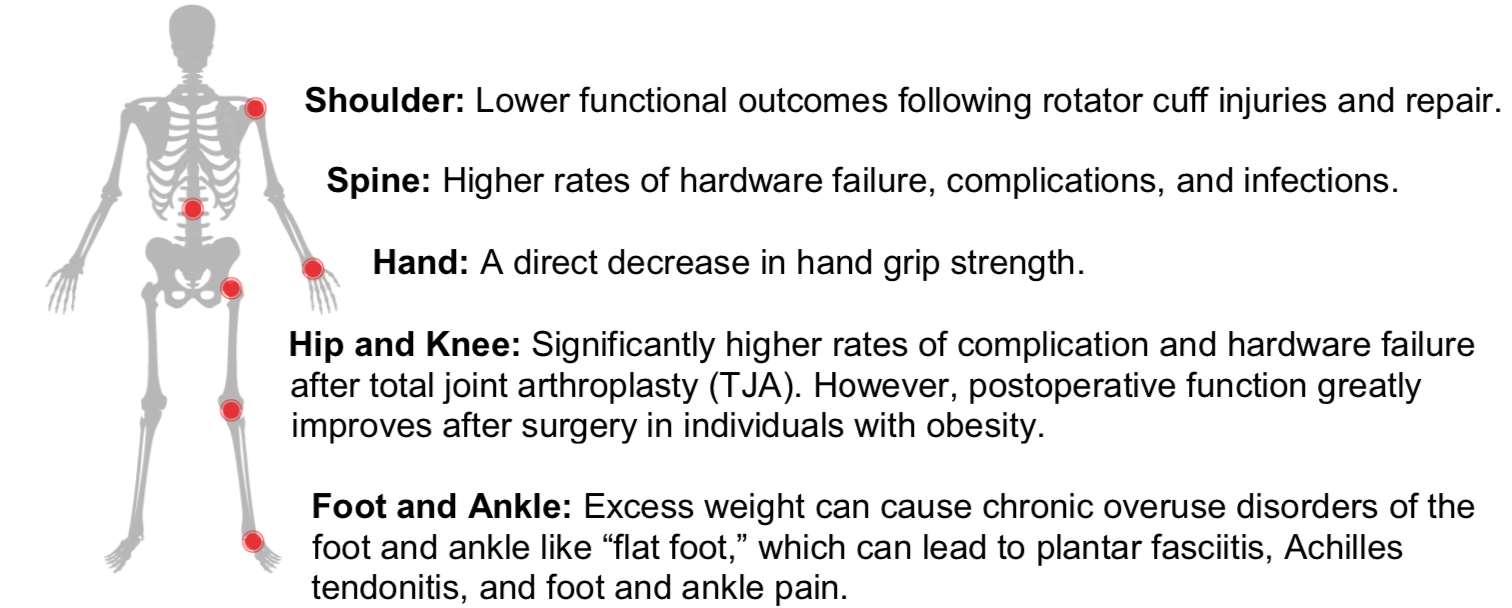 Each pound of body weight places 4 to 6 pounds of pressure on each knee joint. Individuals with obesity are 20 times more likely to need a knee replacement than those who are not overweight.Obesity is also linked to diabetes, heart disease, liver disease, certain cancers, and psychiatric disordersComplications around the time of surgery that may result from obesity include poor wound healing, infections, blood clots, blood loss, increased total operative time and length of hospital stay.*From the 2015 AAOS Position Statement on the Impact of Obesity on Bone and Joint Health; Modified 2021Helpful Nutrition and Weight Loss Links:Healthy Eating Plate: https://www.hsph.harvard.edu/nutritionsource/healthy-eating-plate/The National Weight Control Registry: http://www.nwcr.ws/Helpful Smartphone apps:MyFitnessPal: https://www.myfitnesspal.com/                     Lose It!: https://www.loseit.com/RP Diet Coach App: https://www.rpdiet.app/*Many smartphone applications exist, and this list is not exhaustive. We have no endorsements with the companies listed above. Users should browse the many options at their own discretion. We make no guarantees. Individual results may vary. 